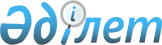 О внесении изменений и дополнений в решение маслихата от 27 декабря 2022 года № 230 "О районном бюджете Житикаринского района на 2023-2025 годы"Решение маслихата Житикаринского района Костанайской области от 31 июля 2023 года № 49
      Житикаринский районный маслихат РЕШИЛ:
      1. Внести в решение маслихата "О районном бюджете Житикаринского района на 2023-2025 годы" от 27 декабря 2022 года № 230 (зарегистрированное в Реестре государственной регистрации нормативных правовых актов за № 177541) следующие изменения и дополнения:
      пункт 1 изложить в новой редакции:
      "1. Утвердить районный бюджет Житикаринского района на 2023-2025 годы согласно приложениям 1, 2 и 3 соответственно, в том числе на 2023 год, в следующих объемах:
      1) доходы – 7 441 018,6 тысяч тенге, в том числе по:
      налоговым поступлениям – 4 208 517,0 тысяч тенге;
      неналоговым поступлениям – 32 641,0 тысяча тенге;
      поступлениям от продажи основного капитала – 4 900,0 тысяч тенге;
      поступлениям трансфертов – 3 194 960,6 тысяч тенге;
      2) затраты – 7 723 393,8 тысячи тенге;
      3) чистое бюджетное кредитование – 116 995,0 тысяч тенге, в том числе:
      бюджетные кредиты – 192 302,0 тысячи тенге;
      погашение бюджетных кредитов – 75 307,0 тысяч тенге;
      4) сальдо по операциям с финансовыми активами – 5 900,7 тысяч тенге;
      5) дефицит (профицит) бюджета – -405 270,9 тысяч тенге;
      6) финансирование дефицита (использование профицита) бюджета – 405 270,9 тысяч тенге.";
      подпункты 28), 29), 30), 31) пункта 10 исключить;
      подпункты 32, 33) пункта 10 изложить в новой редакции:
      "32) текущий ремонт улицы Минская в селе Приречное Житикаринского района;
      33) средний ремонт улиц Правонабережная, Степная, Октябрьская и Победы села Забеловка Житикаринского района;";
      пункт 10 дополнить подпунктами 41), 42), 43), 44) следующего содержания:
      "41) санаторно-курортное лечение для детей с инвалидностью с ментальными нарушениями;
      42) строительство подводящего газопровода к микрорайонам Кенсай и 9 города Житикара Костанайской области;
      43) строительство медицинского пункта в селе Милютинка Житикаринского района;
      44) реконструкция канализационного коллектора Д600 от колодца гасителя до канализационных очистных сооружений (КОС) города Житикара Житикаринского района Костанайской области.";
      приложения 1, 2, 3 к указанному решению изложить в новой редакции согласно приложениям 1, 2, 3 к настоящему решению.
      2. Настоящее решение вводится в действие с 1 января 2023 года. Районный бюджет Житикаринского района на 2023 год Районный бюджет Житикаринского района на 2024 год Районный бюджет Житикаринского района на 2025 год
					© 2012. РГП на ПХВ «Институт законодательства и правовой информации Республики Казахстан» Министерства юстиции Республики Казахстан
				
      Председатель Житикаринского районного маслихата 

Н. Уразалинов
Приложение 1к решению маслихатаот 31 июля 2023 года№ 49Приложение 1к решению маслихатаот 27 декабря 2022 года№ 230
Категория
Категория
Категория
Категория
Категория
Сумма, тысяч тенге
Класс
Класс
Класс
Класс
Сумма, тысяч тенге
Подкласс
Подкласс
Подкласс
Сумма, тысяч тенге
Наименование
Наименование
Сумма, тысяч тенге
I. Доходы
I. Доходы
7441018,6
1
Налоговые поступления
Налоговые поступления
4208517,0
01
Подоходный налог 
Подоходный налог 
2241063,0
1
Корпоративный подоходный налог
Корпоративный подоходный налог
316290,0
2
Индивидуальный подоходный налог 
Индивидуальный подоходный налог 
1924773,0
03
Социальный налог
Социальный налог
1558357,0
1
Социальный налог
Социальный налог
1558357,0
04
Hалоги на собственность
Hалоги на собственность
267649,0
1
Hалоги на имущество
Hалоги на имущество
267649,0
05
Внутренние налоги на товары, работы и услуги
Внутренние налоги на товары, работы и услуги
86493,0
2
Акцизы
Акцизы
4591,0
3
Поступления за использование природных и других ресурсов
Поступления за использование природных и других ресурсов
52337,0
4
Сборы за ведение предпринимательской и профессиональной деятельности
Сборы за ведение предпринимательской и профессиональной деятельности
29565,0
08
Обязательные платежи, взимаемые за совершение юридически значимых действий и (или) выдачу документов уполномоченными на то государственными органами или должностными лицами
Обязательные платежи, взимаемые за совершение юридически значимых действий и (или) выдачу документов уполномоченными на то государственными органами или должностными лицами
54955,0
1
Государственная пошлина
Государственная пошлина
54955,0
2
Неналоговые поступления
Неналоговые поступления
32641,0
01
Доходы от государственной собственности
Доходы от государственной собственности
32641,0
5
Доходы от аренды имущества, находящегося в государственной собственности
Доходы от аренды имущества, находящегося в государственной собственности
6929,9
7
Вознаграждения по кредитам, выданным из государственного бюджета
Вознаграждения по кредитам, выданным из государственного бюджета
25711,1
3
Поступления от продажи основного капитала
Поступления от продажи основного капитала
4900,0
01
Продажа государственного имущества, закрепленного за государственными учреждениями
Продажа государственного имущества, закрепленного за государственными учреждениями
4900,0
1
Продажа государственного имущества, закрепленного за государственными учреждениями
Продажа государственного имущества, закрепленного за государственными учреждениями
4900,0
4
Поступления трансфертов
Поступления трансфертов
3194960,6
01
Трансферты из нижестоящих органов государственного управления
Трансферты из нижестоящих органов государственного управления
314,4
3
Трансферты из бюджетов городов районного значения, сел, поселков, сельских округов
Трансферты из бюджетов городов районного значения, сел, поселков, сельских округов
314,4
02
Трансферты из вышестоящих органов государственного управления
Трансферты из вышестоящих органов государственного управления
3194646,2
2
Трансферты из областного бюджета
Трансферты из областного бюджета
3194646,2
Функциональная группа
Функциональная группа
Функциональная группа
Функциональная группа
Функциональная группа
Сумма, тысяч тенге
Функциональная подгруппа
Функциональная подгруппа
Функциональная подгруппа
Функциональная подгруппа
Сумма, тысяч тенге
Администратор бюджетных программ
Администратор бюджетных программ
Администратор бюджетных программ
Сумма, тысяч тенге
Программа
Программа
Сумма, тысяч тенге
Наименование
Сумма, тысяч тенге
II. Затраты
7723393,8
01
Государственные услуги общего характера
1810176,5
1
Представительные, исполнительные и другие органы, выполняющие общие функции государственного управления
332199,1
112
Аппарат маслихата района (города областного значения)
48628,4
001
Услуги по обеспечению деятельности маслихата района (города областного значения)
46857,0
003
Капитальные расходы государственного органа
1009,0
005
Повышение эффективности деятельности депутатов маслихатов
762,4
122
Аппарат акима района (города областного значения)
283570,7
001
Услуги по обеспечению деятельности акима района (города областного значения)
243739,1
003
Капитальные расходы государственного органа
15819,6
113
Целевые текущие трансферты нижестоящим бюджетам
24012,0
2
Финансовая деятельность
230789,6
452
Отдел финансов района (города областного значения)
230789,6
001
Услуги по реализации государственной политики в области исполнения бюджета и управления коммунальной собственностью района (города областного значения)
57515,1
003
Проведение оценки имущества в целях налогообложения
2748,5
010
Приватизация, управление коммунальным имуществом, постприватизационная деятельность и регулирование споров, связанных с этим
1600,0
018
Капитальные расходы государственного органа
820,0
028
Приобретение имущества в коммунальную собственность
16800,0
113
Целевые текущие трансферты нижестоящим бюджетам
151306,0
5
Планирование и статистическая деятельность
53849,0
453
Отдел экономики и бюджетного планирования района (города областного значения)
53849,0
001
Услуги по реализации государственной политики в области формирования и развития экономической политики, системы государственного планирования
53319,0
004
Капитальные расходы государственного органа
530,0
9
Прочие государственные услуги общего характера
1193338,8
472
Отдел строительства, архитектуры и градостроительства района (города областного значения)
17545,0
040
Развитие объектов государственных органов
17545,0
492
Отдел жилищно-коммунального хозяйства, пассажирского транспорта, автомобильных дорог и жилищной инспекции района (города областного значения)
1175793,8
001
Услуги по реализации государственной политики на местном уровне в области жилищно-коммунального хозяйства, пассажирского транспорта, автомобильных дорог и жилищной инспекции
72057,0
013
Капитальные расходы государственного органа
6774,0
067
Капитальные расходы подведомственных государственных учреждений и организаций
80252,1
113
Целевые текущие трансферты нижестоящим бюджетам
1016710,7
02
Оборона
51057,3
1
Военные нужды
39660,3
122
Аппарат акима района (города областного значения)
39660,3
005
Мероприятия в рамках исполнения всеобщей воинской обязанности
39660,3
2
Организация работы по чрезвычайным ситуациям
11397,0
122
Аппарат акима района (города областного значения)
11397,0
006
Предупреждение и ликвидация чрезвычайных ситуаций масштаба района (города областного значения)
1282,0
007
Мероприятия по профилактике и тушению степных пожаров районного (городского) масштаба, а также пожаров в населенных пунктах, в которых не созданы органы государственной противопожарной службы
10115,0
03
Общественный порядок, безопасность, правовая, судебная, уголовно-исполнительная деятельность
41153,8
9
Прочие услуги в области общественного порядка и безопасности
41153,8
492
Отдел жилищно-коммунального хозяйства, пассажирского транспорта, автомобильных дорог и жилищной инспекции района (города областного значения)
41153,8
021
Обеспечение безопасности дорожного движения в населенных пунктах
41153,8
06
Социальная помощь и социальное обеспечение
1013146,7
1
Социальное обеспечение
159593,0
451
Отдел занятости и социальных программ района (города областного значения)
159593,0
005
Государственная адресная социальная помощь
159593,0
2
Социальная помощь
689439,8
451
Отдел занятости и социальных программ района (города областного значения)
689439,8
002
Программа занятости
220738,0
006
Оказание жилищной помощи
35000,0
007
Социальная помощь отдельным категориям нуждающихся граждан по решениям местных представительных органов
69221,3
010
Материальное обеспечение детей с инвалидностью, воспитывающихся и обучающихся на дому
5909,0
014
Оказание социальной помощи нуждающимся гражданам на дому
169197,0
015
Территориальные центры социального обслуживания пенсионеров и лиц с инвалидностью
64198,1
017
Обеспечение нуждающихся лиц с инвалидностью протезно-ортопедическими, сурдотехническими и тифлотехническими средствами, специальными средствами передвижения, обязательными гигиеническими средствами, а также предоставление услуг санаторно-курортного лечения, специалиста жестового языка, индивидуальных помощников в соответствии с индивидуальной программой реабилитации лица с инвалидностью
75791,4
023
Обеспечение деятельности центров занятости населения
49385,0
9
Прочие услуги в области социальной помощи и социального обеспечения
164113,9
451
Отдел занятости и социальных программ района (города областного значения)
164113,9
001
Услуги по реализации государственной политики на местном уровне в области обеспечения занятости и реализации социальных программ для населения
79750,9
011
Оплата услуг по зачислению, выплате и доставке пособий и других социальных выплат
1575,0
021
Капитальные расходы государственного органа
850,0
050
Обеспечение прав и улучшение качества жизни лиц с инвалидностью в Республике Казахстан
36934,0
054
Размещение государственного социального заказа в неправительственных организациях
45004,0
07
Жилищно-коммунальное хозяйство
1228252,5
1
Жилищное хозяйство
215276,7
472
Отдел строительства, архитектуры и градостроительства района (города областного значения)
182975,9
004
Проектирование, развитие и (или) обустройство инженерно-коммуникационной инфраструктуры
111675,9
098
Приобретение жилья коммунального жилищного фонда
71300,0
492
Отдел жилищно-коммунального хозяйства, пассажирского транспорта, автомобильных дорог и жилищной инспекции района (города областного значения)
32300,8
003
Организация сохранения государственного жилищного фонда
18873,3
031
Изготовление технических паспортов на объекты кондоминиумов
5445,2
033
Проектирование, развитие и (или) обустройство инженерно-коммуникационной инфраструктуры
7982,3
2
Коммунальное хозяйство
1012975,8
472
Отдел строительства, архитектуры и градостроительства района (города областного значения)
778697,0
006
Развитие системы водоснабжения и водоотведения
433334,0
058
Развитие системы водоснабжения и водоотведения в сельских населенных пунктах
345363,0
492
Отдел жилищно-коммунального хозяйства, пассажирского транспорта, автомобильных дорог и жилищной инспекции района (города областного значения)
234278,8
011
Обеспечение бесперебойного теплоснабжения малых городов
47558,8
012
Функционирование системы водоснабжения и водоотведения
2790,1
026
Организация эксплуатации тепловых сетей, находящихся в коммунальной собственности районов (городов областного значения)
65003,5
029
Развитие системы водоснабжения и водоотведения
96526,0
058
Развитие системы водоснабжения и водоотведения в сельских населенных пунктах
22400,4
08
Культура, спорт, туризм и информационное пространство
552241,7
1
Деятельность в области культуры 
141823,2
455
Отдел культуры и развития языков района (города областного значения)
141823,2
003
Поддержка культурно-досуговой работы
141823,2
2
Спорт
156156,9
465
Отдел физической культуры и спорта района (города областного значения)
156156,9
001
Услуги по реализации государственной политики на местном уровне в сфере физической культуры и спорта
74458,0
004
Капитальные расходы государственного органа
2164,0
005
Развитие массового спорта и национальных видов спорта 
46980,9
006
Проведение спортивных соревнований на районном (города областного значения) уровне
8960,0
007
Подготовка и участие членов сборных команд района (города областного значения) по различным видам спорта на областных спортивных соревнованиях
21523,5
032
Капитальные расходы подведомственных государственных учреждений и организаций
2070,5
3
Информационное пространство
102601,8
455
Отдел культуры и развития языков района (города областного значения)
83070,8
006
Функционирование районных (городских) библиотек
63049,8
007
Развитие государственного языка и других языков народа Казахстана
20021,0
456
Отдел внутренней политики района (города областного значения)
19531,0
002
Услуги по проведению государственной информационной политики
19531,0
9
Прочие услуги по организации культуры, спорта, туризма и информационного пространства
151659,8
455
Отдел культуры и развития языков района (города областного значения)
93771,8
001
Услуги по реализации государственной политики на местном уровне в области развития языков и культуры
25736,0
010
Капитальные расходы государственного органа
714,0
032
Капитальные расходы подведомственных государственных учреждений и организаций
67321,8
456
Отдел внутренней политики района (города областного значения)
57888,0
001
Услуги по реализации государственной политики на местном уровне в области информации, укрепления государственности и формирования социального оптимизма граждан
37047,0
003
Реализация мероприятий в сфере молодежной политики
20711,0
006
Капитальные расходы государственного органа
130,0
09
Топливно-энергетический комплекс и недропользование
882723,0
1
Топливо и энергетика
720582,0
492
Отдел жилищно-коммунального хозяйства, пассажирского транспорта, автомобильных дорог и жилищной инспекции района (города областного значения)
720582,0
019
Развитие теплоэнергетической системы
720582,0
9
Прочие услуги в области топливно-энергетического комплекса и недропользования
162141,0
472
Отдел строительства, архитектуры и градостроительства района (города областного значения)
162141,0
036
Развитие газотранспортной системы
162141,0
10
Сельское, водное, лесное, рыбное хозяйство, особо охраняемые природные территории, охрана окружающей среды и животного мира, земельные отношения
94132,1
1
Сельское хозяйство
48966,3
462
Отдел сельского хозяйства района (города областного значения)
48966,3
001
Услуги по реализации государственной политики на местном уровне в сфере сельского хозяйства
36228,3
006
Капитальные расходы государственного органа
12738,0
6
Земельные отношения
42126,0
463
Отдел земельных отношений района (города областного значения)
42126,0
001
Услуги по реализации государственной политики в области регулирования земельных отношений на территории района (города областного значения)
38912,0
003
Земельно-хозяйственное устройство населенных пунктов
2500,0
007
Капитальные расходы государственного органа
714,0
9
Прочие услуги в области сельского, водного, лесного, рыбного хозяйства, охраны окружающей среды и земельных отношений
3039,8
453
Отдел экономики и бюджетного планирования района (города областного значения)
3039,8
099
Реализация мер по оказанию социальной поддержки специалистов
3039,8
11
Промышленность, архитектурная, градостроительная и строительная деятельность
71494,4
2
Архитектурная, градостроительная и строительная деятельность
71494,4
472
Отдел строительства, архитектуры и градостроительства района (города областного значения)
71494,4
001
Услуги по реализации государственной политики в области строительства, архитектуры и градостроительства на местном уровне
66464,4
013
Разработка схем градостроительного развития территории района, генеральных планов городов районного (областного) значения, поселков и иных сельских населенных пунктов
4500,0
015
Капитальные расходы государственного органа
530,0
12
Транспорт и коммуникации
352491,6
1
Автомобильный транспорт
342491,6
492
Отдел жилищно-коммунального хозяйства, пассажирского транспорта, автомобильных дорог и жилищной инспекции района (города областного значения)
342491,6
023
Обеспечение функционирования автомобильных дорог 
134652,4
025
Реализация приоритетных проектов транспортной инфраструктуры
165961,0
045
Капитальный и средний ремонт автомобильных дорог районного значения и улиц населенных пунктов
41878,2
9
Прочие услуги в сфере транспорта и коммуникаций
10000,0
492
Отдел жилищно-коммунального хозяйства, пассажирского транспорта, автомобильных дорог и жилищной инспекции района (города областного значения)
10000,0
037
Субсидирование пассажирских перевозок по социально значимым городским (сельским), пригородным и внутрирайонным сообщениям
10000,0
13
Прочие
339318,4
3
Поддержка предпринимательской деятельности и защита конкуренции
21178,0
469
Отдел предпринимательства района (города областного значения)
21178,0
001
Услуги по реализации государственной политики на местном уровне в области развития предпринимательства 
21178,0
9
Прочие
318140,4
452
Отдел финансов района (города областного значения)
15000,0
012
Резерв местного исполнительного органа района (города областного значения) 
15000,0
472
Отдел строительства, архитектуры и градостроительства района (города областного значения)
303140,4
079
Развитие социальной и инженерной инфраструктуры в сельских населенных пунктах в рамках проекта "Ауыл-Ел бесігі"
300208,4
085
Реализация бюджетных инвестиционных проектов в малых и моногородах
2932,0
14
Обслуживание долга
99235,0
1
Обслуживание долга
99235,0
452
Отдел финансов района (города областного значения)
99235,0
013
Обслуживание долга местных исполнительных органов по выплате вознаграждений и иных платежей по займам из областного бюджета
99235,0
15
Трансферты
1187970,8
1
Трансферты
1187970,8
452
Отдел финансов района (города областного значения)
1187970,8
006
Возврат неиспользованных (недоиспользованных) целевых трансфертов
25328,7
007
Бюджетные изъятия
921395,0
038
Субвенции
199496,0
039
Целевые текущие трансферты из вышестоящего бюджета на компенсацию потерь нижестоящих бюджетов в связи с изменением законодательства
24754,1
054
Возврат сумм неиспользованных (недоиспользованных) целевых трансфертов, выделенных из республиканского бюджета за счет целевого трансферта из Национального фонда Республики Казахстан
16997,0
III. Чистое бюджетное кредитование
116995,0
Бюджетные кредиты
192302,0
07
Жилищно-коммунальное хозяйство
187127,0
1
Жилищное хозяйство
187127,0
492
Отдел жилищно-коммунального хозяйства, пассажирского транспорта, автомобильных дорог и жилищной инспекции района (города областного значения)
187127,0
081
Кредитование на проведение капитального ремонта общего имущества объектов кондоминиумов
187127,0
10
Сельское, водное, лесное, рыбное хозяйство, особо охраняемые природные территории, охрана окружающей среды и животного мира, земельные отношения
5175,0
9
Прочие услуги в области сельского, водного, лесного, рыбного хозяйства, охраны окружающей среды и земельных отношений
5175,0
453
Отдел экономики и бюджетного планирования района (города областного значения)
5175,0
006
Бюджетные кредиты для реализации мер социальной поддержки специалистов
5175,0
Категория
Категория
Категория
Категория
Категория
Сумма, тысяч тенге
Класс
Класс
Класс
Класс
Сумма, тысяч тенге
Подкласс
Подкласс
Подкласс
Сумма, тысяч тенге
Специфика
Специфика
Сумма, тысяч тенге
Наименование
Сумма, тысяч тенге
Погашение бюджетных кредитов
75307,0
5
Погашение бюджетных кредитов
75307,0
01
Погашение бюджетных кредитов
75307,0
1
Погашение бюджетных кредитов, выданных из государственного бюджета
75307,0
IY. Сальдо по операциям с финансовыми активами
5900,7
Приобретение финансовых активов
5900,7
13
Прочие
5900,7
9
Прочие
5900,7
492
Отдел жилищно-коммунального хозяйства, пассажирского транспорта, автомобильных дорог и жилищной инспекции района (города областного значения)
5900,7
065
Формирование или увеличение уставного капитала юридических лиц
5900,7
V. Дефицит (профицит) бюджета
-405270,9
VI. Финансирование дефицита (использование профицита) бюджета 
405270,9Приложение 2к решению маслихатаот 31 июля 2023 года№ 49Приложение 2к решению маслихатаот 27 декабря 2022 года№ 230
Категория
Категория
Категория
Категория
Категория
Сумма, тысяч тенге
Класс
Класс
Класс
Класс
Сумма, тысяч тенге
Подкласс
Подкласс
Подкласс
Сумма, тысяч тенге
Наименование
Наименование
Сумма, тысяч тенге
I. Доходы
I. Доходы
7227568,0
1
Налоговые поступления
Налоговые поступления
4394004,0
01
Подоходный налог 
Подоходный налог 
2402997,0
1
Корпоративный подоходный налог
Корпоративный подоходный налог
172942,0
2
Индивидуальный подоходный налог 
Индивидуальный подоходный налог 
2230055,0
03
Социальный налог
Социальный налог
1581385,0
1
Социальный налог
Социальный налог
1581385,0
04
Hалоги на собственность
Hалоги на собственность
267649,0
1
Hалоги на имущество
Hалоги на имущество
267649,0
05
Внутренние налоги на товары, работы и услуги
Внутренние налоги на товары, работы и услуги
86493,0
2
Акцизы
Акцизы
4591,0
3
Поступления за использование природных и других ресурсов
Поступления за использование природных и других ресурсов
52337,0
4
Сборы за ведение предпринимательской и профессиональной деятельности
Сборы за ведение предпринимательской и профессиональной деятельности
29565,0
08
Обязательные платежи, взимаемые за совершение юридически значимых действий и (или) выдачу документов уполномоченными на то государственными органами или должностными лицами
Обязательные платежи, взимаемые за совершение юридически значимых действий и (или) выдачу документов уполномоченными на то государственными органами или должностными лицами
55480,0
1
Государственная пошлина
Государственная пошлина
55480,0
2
Неналоговые поступления
Неналоговые поступления
32971,0
01
Доходы от государственной собственности
Доходы от государственной собственности
32971,0
5
Доходы от аренды имущества, находящегося в государственной собственности
Доходы от аренды имущества, находящегося в государственной собственности
7257,0
7
Вознаграждения по кредитам, выданным из государственного бюджета
Вознаграждения по кредитам, выданным из государственного бюджета
25714,0
3
Поступления от продажи основного капитала
Поступления от продажи основного капитала
5120,0
01
Продажа государственного имущества, закрепленного за государственными учреждениями
Продажа государственного имущества, закрепленного за государственными учреждениями
5120,0
1
Продажа государственного имущества, закрепленного за государственными учреждениями
Продажа государственного имущества, закрепленного за государственными учреждениями
5120,0
4
Поступления трансфертов
Поступления трансфертов
2795473,0
02
Трансферты из вышестоящих органов государственного управления 
Трансферты из вышестоящих органов государственного управления 
2795473,0
2
Трансферты из областного бюджета
Трансферты из областного бюджета
2795473,0
Функциональная группа
Функциональная группа
Функциональная группа
Функциональная группа
Функциональная группа
Сумма, тысяч тенге
Функциональная подгруппа
Функциональная подгруппа
Функциональная подгруппа
Функциональная подгруппа
Сумма, тысяч тенге
Администратор бюджетных программ
Администратор бюджетных программ
Администратор бюджетных программ
Сумма, тысяч тенге
Программа
Программа
Сумма, тысяч тенге
Наименование
Сумма, тысяч тенге
II. Затраты
7144686,0
01
Государственные услуги общего характера
1281987,1
1
Представительные, исполнительные и другие органы, выполняющие общие функции государственного управления
286612,0
112
Аппарат маслихата района (города областного значения)
47063,0
001
Услуги по обеспечению деятельности маслихата района (города областного значения)
47063,0
122
Аппарат акима района (города областного значения)
239549,0
001
Услуги по обеспечению деятельности акима района (города областного значения)
239549,0
2
Финансовая деятельность
208935,0
452
Отдел финансов района (города областного значения)
208935,0
001
Услуги по реализации государственной политики в области исполнения бюджета и управления коммунальной собственностью района (города областного значения)
54899,0
003
Проведение оценки имущества в целях налогообложения
2600,0
010
Приватизация, управление коммунальным имуществом, постприватизационная деятельность и регулирование споров, связанных с этим
1600,0
113
Целевые текущие трансферты нижестоящим бюджетам
149836,0
5
Планирование и статистическая деятельность
49969,0
453
Отдел экономики и бюджетного планирования района (города областного значения)
49969,0
001
Услуги по реализации государственной политики в области формирования и развития экономической политики, системы государственного планирования
49969,0
9
Прочие государственные услуги общего характера
736471,1
492
Отдел жилищно-коммунального хозяйства, пассажирского транспорта, автомобильных дорог и жилищной инспекции района (города областного значения)
736471,1
001
Услуги по реализации государственной политики на местном уровне в области жилищно-коммунального хозяйства, пассажирского транспорта, автомобильных дорог и жилищной инспекции
54977,0
113
Целевые текущие трансферты нижестоящим бюджетам
681494,1
02
Оборона
15814,0
1
Военные нужды
14236,0
122
Аппарат акима района (города областного значения)
14236,0
005
Мероприятия в рамках исполнения всеобщей воинской обязанности
14236,0
2
Организация работы по чрезвычайным ситуациям
1578,0
122
Аппарат акима района (города областного значения)
1578,0
006
Предупреждение и ликвидация чрезвычайных ситуаций масштаба района (города областного значения)
1341,0
007
Мероприятия по профилактике и тушению степных пожаров районного (городского) масштаба, а также пожаров в населенных пунктах, в которых не созданы органы государственной противопожарной службы
237,0
03
Общественный порядок, безопасность, правовая, судебная, уголовно-исполнительная деятельность
34320,0
9
Прочие услуги в области общественного порядка и безопасности
34320,0
492
Отдел жилищно-коммунального хозяйства, пассажирского транспорта, автомобильных дорог и жилищной инспекции района (города областного значения)
34320,0
021
Обеспечение безопасности дорожного движения в населенных пунктах
34320,0
06
Социальная помощь и социальное обеспечение
995023,0
1
Социальное обеспечение
162429,0
451
Отдел занятости и социальных программ района (города областного значения)
162429,0
005
Государственная адресная социальная помощь
162429,0
2
Социальная помощь
688733,0
451
Отдел занятости и социальных программ района (города областного значения)
688733,0
002
Программа занятости
234823,0
006
Оказание жилищной помощи
36400,0
007
Социальная помощь отдельным категориям нуждающихся граждан по решениям местных представительных органов
61756,0
010
Материальное обеспечение детей с инвалидностью, воспитывающихся и обучающихся на дому
4595,0
014
Оказание социальной помощи нуждающимся гражданам на дому 
170238,0
015
Территориальные центры социального обслуживания пенсионеров и лиц с инвалидностью
65557,0
017
Обеспечение нуждающихся лиц с инвалидностью протезно-ортопедическими, сурдотехническими и тифлотехническими средствами, специальными средствами передвижения, обязательными гигиеническими средствами, а также предоставление услуг санаторно-курортного лечения, специалиста жестового языка, индивидуальных помощников в соответствии с индивидуальной программой реабилитации лица с инвалидностью
65623,0
023
Обеспечение деятельности центров занятости населения 
49741,0
9
Прочие услуги в области социальной помощи и социального обеспечения
143861,0
451
Отдел занятости и социальных программ района (города областного значения)
143861,0
001
Услуги по реализации государственной политики на местном уровне в области обеспечения занятости и реализации социальных программ для населения
78309,0
011
Оплата услуг по зачислению, выплате и доставке пособий и других социальных выплат
1638,0
050
Обеспечение прав и улучшение качества жизни лиц с инвалидностью в Республике Казахстан
17476,0
054
Размещение государственного социального заказа в неправительственных организациях
46438,0
07
Жилищно-коммунальное хозяйство
1339716,0
1
Жилищное хозяйство
118198,0
472
Отдел строительства, архитектуры и градостроительства района (города областного значения)
117506,0
004
Проектирование, развитие и (или) обустройство инженерно-коммуникационной инфраструктуры
117506,0
492
Отдел жилищно-коммунального хозяйства, пассажирского транспорта, автомобильных дорог и жилищной инспекции района (города областного значения)
692,0
031
Изготовление технических паспортов на объекты кондоминиумов
692,0
2
Коммунальное хозяйство
1221518,0
472
Отдел строительства, архитектуры и градостроительства района (города областного значения)
396291,0
006
Развитие системы водоснабжения и водоотведения
396291,0
492
Отдел жилищно-коммунального хозяйства, пассажирского транспорта, автомобильных дорог и жилищной инспекции района (города областного значения)
825227,0
029
Развитие системы водоснабжения и водоотведения
575227,0
058
Развитие системы водоснабжения и водоотведения в сельских населенных пунктах
250000,0
08
Культура, спорт, туризм и информационное пространство
624476,0
1
Деятельность в области культуры 
120624,0
455
Отдел культуры и развития языков района (города областного значения)
120624,0
003
Поддержка культурно-досуговой работы
120624,0
2
Спорт
128069,0
465
Отдел физической культуры и спорта района (города областного значения)
128069,0
001
Услуги по реализации государственной политики на местном уровне в сфере физической культуры и спорта
59790,0
005
Развитие массового спорта и национальных видов спорта 
48603,0
006
Проведение спортивных соревнований на районном (города областного значения) уровне
4770,0
007
Подготовка и участие членов сборных команд района (города областного значения) по различным видам спорта на областных спортивных соревнованиях
14906,0
3
Информационное пространство
97773,0
455
Отдел культуры и развития языков района (города областного значения)
77461,0
006
Функционирование районных (городских) библиотек
59229,0
007
Развитие государственного языка и других языков народа Казахстана
18232,0
456
Отдел внутренней политики района (города областного значения)
20312,0
002
Услуги по проведению государственной информационной политики
20312,0
9
Прочие услуги по организации культуры, спорта, туризма и информационного пространства
278010,0
455
Отдел культуры и развития языков района (города областного значения)
221065,0
001
Услуги по реализации государственной политики на местном уровне в области развития языков и культуры
23693,0
032
Капитальные расходы подведомственных государственных учреждений и организаций
197372,0
456
Отдел внутренней политики района (города областного значения)
56945,0
001
Услуги по реализации государственной политики на местном уровне в области информации, укрепления государственности и формирования социального оптимизма граждан
36770,0
003
Реализация мероприятий в сфере молодежной политики
20175,0
09
Топливно-энергетический комплекс и недропользование
8000,0
1
Топливо и энергетика
8000,0
492
Отдел жилищно-коммунального хозяйства, пассажирского транспорта, автомобильных дорог и жилищной инспекции района (города областного значения)
8000,0
019
Развитие теплоэнергетической системы
8000,0
10
Сельское, водное, лесное, рыбное хозяйство, особо охраняемые природные территории, охрана окружающей среды и животного мира, земельные отношения
75474,0
1
Сельское хозяйство
36307,0
462
Отдел сельского хозяйства района (города областного значения)
36307,0
001
Услуги по реализации государственной политики на местном уровне в сфере сельского хозяйства
36307,0
6
Земельные отношения
35922,0
463
Отдел земельных отношений района (города областного значения)
35922,0
001
Услуги по реализации государственной политики в области регулирования земельных отношений на территории района (города областного значения)
35922,0
9
Прочие услуги в области сельского, водного, лесного, рыбного хозяйства, охраны окружающей среды и земельных отношений
3245,0
453
Отдел экономики и бюджетного планирования района (города областного значения)
3245,0
099
Реализация мер по оказанию социальной поддержки специалистов
3245,0
11
Промышленность, архитектурная, градостроительная и строительная деятельность
55990,0
2
Архитектурная, градостроительная и строительная деятельность
55990,0
472
Отдел строительства, архитектуры и градостроительства района (города областного значения)
55990,0
001
Услуги по реализации государственной политики в области строительства, архитектуры и градостроительства на местном уровне
55990,0
12
Транспорт и коммуникации
670361,3
1
Автомобильный транспорт
659961,3
492
Отдел жилищно-коммунального хозяйства, пассажирского транспорта, автомобильных дорог и жилищной инспекции района (города областного значения)
659961,3
023
Обеспечение функционирования автомобильных дорог 
41273,0
025
Реализация приоритетных проектов транспортной инфраструктуры
556369,0
045
Капитальный и средний ремонт автомобильных дорог районного значения и улиц населенных пунктов
62319,3
9
Прочие услуги в сфере транспорта и коммуникаций
10400,0
492
Отдел жилищно-коммунального хозяйства, пассажирского транспорта, автомобильных дорог и жилищной инспекции района (города областного значения)
10400,0
037
Субсидирование пассажирских перевозок по социально значимым городским (сельским), пригородным и внутрирайонным сообщениям
10400,0
13
Прочие
310909,6
3
Поддержка предпринимательской деятельности и защита конкуренции
21005,0
469
Отдел предпринимательства района (города областного значения)
21005,0
001
Услуги по реализации государственной политики на местном уровне в области развития предпринимательства 
21005,0
9
Прочие
289904,6
452
Отдел финансов района (города областного значения)
5000,0
012
Резерв местного исполнительного органа района (города областного значения) 
5000,0
472
Отдел строительства, архитектуры и градостроительства района (города областного значения)
284904,6
079
Развитие социальной и инженерной инфраструктуры в сельских населенных пунктах в рамках проекта "Ауыл-Ел бесігі"
284904,6
14
Обслуживание долга
99210,0
1
Обслуживание долга
99210,0
452
Отдел финансов района (города областного значения)
99210,0
013
Обслуживание долга местных исполнительных органов по выплате вознаграждений и иных платежей по займам из областного бюджета
99210,0
15
Трансферты
1633405,0
1
Трансферты
1633405,0
452
Отдел финансов района (города областного значения)
1633405,0
007
Бюджетные изъятия
1449058,0
038
Субвенции
159593,0
039
Целевые текущие трансферты из вышестоящего бюджета на компенсацию потерь нижестоящих бюджетов в связи с изменением законодательства
24754,0
III. Чистое бюджетное кредитование
-43788,0
Бюджетные кредиты
152398,0
07
Жилищно-коммунальное хозяйство
152398,0
1
Жилищное хозяйство
152398,0
492
Отдел жилищно-коммунального хозяйства, пассажирского транспорта, автомобильных дорог и жилищной инспекции района (города областного значения)
152398,0
081
Кредитование на проведение капитального ремонта общего имущества объектов кондоминиумов
152398,0
Категория
Категория
Категория
Категория
Категория
Сумма, тысяч тенге
Класс
Класс
Класс
Класс
Сумма, тысяч тенге
Подкласс
Подкласс
Подкласс
Сумма, тысяч тенге
Специфика
Специфика
Сумма, тысяч тенге
Наименование
Сумма, тысяч тенге
Погашение бюджетных кредитов
196186,0
5
Погашение бюджетных кредитов
196186,0
01
Погашение бюджетных кредитов
196186,0
1
Погашение бюджетных кредитов, выданных из государственного бюджета
196186,0
IY. Сальдо по операциям с финансовыми активами
0,0
V. Дефицит (профицит) бюджета
126670,0
VI. Финансирование дефицита (использование профицита) бюджета 
-126670,0Приложение 3к решению маслихатаот 31 июля 2023 года№ 49Приложение 3к решению маслихатаот 27 декабря 2022 года№ 230
Категория
Категория
Категория
Категория
Категория
Сумма, тысяч тенге
Класс
Класс
Класс
Класс
Сумма, тысяч тенге
Подкласс
Подкласс
Подкласс
Сумма, тысяч тенге
Наименование
Наименование
Сумма, тысяч тенге
I. Доходы
I. Доходы
5758110,0
1
Налоговые поступления
Налоговые поступления
5035177,0
01
Подоходный налог 
Подоходный налог 
2840988,0
1
Корпоративный подоходный налог
Корпоративный подоходный налог
310389,0
2
Индивидуальный подоходный налог 
Индивидуальный подоходный налог 
2530599,0
03
Социальный налог
Социальный налог
1784141,0
1
Социальный налог
Социальный налог
1784141,0
04
Hалоги на собственность
Hалоги на собственность
267649,0
1
Hалоги на имущество
Hалоги на имущество
267649,0
05
Внутренние налоги на товары, работы и услуги
Внутренние налоги на товары, работы и услуги
86493,0
2
Акцизы
Акцизы
4591,0
3
Поступления за использование природных и других ресурсов
Поступления за использование природных и других ресурсов
52337,0
4
Сборы за ведение предпринимательской и профессиональной деятельности
Сборы за ведение предпринимательской и профессиональной деятельности
29565,0
08
Обязательные платежи, взимаемые за совершение юридически значимых действий и (или) выдачу документов уполномоченными на то государственными органами или должностными лицами
Обязательные платежи, взимаемые за совершение юридически значимых действий и (или) выдачу документов уполномоченными на то государственными органами или должностными лицами
55906,0
1
Государственная пошлина
Государственная пошлина
55906,0
2
Неналоговые поступления
Неналоговые поступления
33146,0
01
Доходы от государственной собственности
Доходы от государственной собственности
33146,0
5
Доходы от аренды имущества, находящегося в государственной собственности
Доходы от аренды имущества, находящегося в государственной собственности
7525,0
7
Вознаграждения по кредитам, выданным из государственного бюджета
Вознаграждения по кредитам, выданным из государственного бюджета
25621,0
3
Поступления от продажи основного капитала
Поступления от продажи основного капитала
5300,0
01
Продажа государственного имущества, закрепленного за государственными учреждениями
Продажа государственного имущества, закрепленного за государственными учреждениями
5300,0
1
Продажа государственного имущества, закрепленного за государственными учреждениями
Продажа государственного имущества, закрепленного за государственными учреждениями
5300,0
4
Поступления трансфертов
Поступления трансфертов
684487,0
02
Трансферты из вышестоящих органов государственного управления
Трансферты из вышестоящих органов государственного управления
684487,0
2
Трансферты из областного бюджета
Трансферты из областного бюджета
684487,0
Функциональная группа
Функциональная группа
Функциональная группа
Функциональная группа
Функциональная группа
Сумма, тысяч тенге
Функциональная подгруппа
Функциональная подгруппа
Функциональная подгруппа
Функциональная подгруппа
Сумма, тысяч тенге
Администратор бюджетных программ
Администратор бюджетных программ
Администратор бюджетных программ
Сумма, тысяч тенге
Программа
Программа
Сумма, тысяч тенге
Наименование
Сумма, тысяч тенге
II. Затраты
5680509,0
01
Государственные услуги общего характера
1370294,0
1
Представительные, исполнительные и другие органы, выполняющие общие функции государственного управления
290721,0
112
Аппарат маслихата района (города областного значения)
47507,0
001
Услуги по обеспечению деятельности маслихата района (города областного значения)
47507,0
122
Аппарат акима района (города областного значения)
243214,0
001
Услуги по обеспечению деятельности акима района (города областного значения)
243214,0
2
Финансовая деятельность
209572,0
452
Отдел финансов района (города областного значения)
209572,0
001
Услуги по реализации государственной политики в области исполнения бюджета и управления коммунальной собственностью района (города областного значения)
55536,0
003
Проведение оценки имущества в целях налогообложения
2600,0
010
Приватизация, управление коммунальным имуществом, постприватизационная деятельность и регулирование споров, связанных с этим
1600,0
113
Целевые текущие трансферты нижестоящим бюджетам
149836,0
5
Планирование и статистическая деятельность
50412,0
453
Отдел экономики и бюджетного планирования района (города областного значения)
50412,0
001
Услуги по реализации государственной политики в области формирования и развития экономической политики, системы государственного планирования
50412,0
9
Прочие государственные услуги общего характера
819589,0
472
Отдел строительства, архитектуры и градостроительства района (города областного значения)
10000,0
040
Развитие объектов государственных органов
10000,0
492
Отдел жилищно-коммунального хозяйства, пассажирского транспорта, автомобильных дорог и жилищной инспекции района (города областного значения)
809589,0
001
Услуги по реализации государственной политики на местном уровне в области жилищно-коммунального хозяйства, пассажирского транспорта, автомобильных дорог и жилищной инспекции
55614,0
113
Целевые текущие трансферты нижестоящим бюджетам
753975,0
02
Оборона
16323,0
1
Военные нужды
14689,0
122
Аппарат акима района (города областного значения)
14689,0
005
Мероприятия в рамках исполнения всеобщей воинской обязанности
14689,0
2
Организация работы по чрезвычайным ситуациям
1634,0
122
Аппарат акима района (города областного значения)
1634,0
006
Предупреждение и ликвидация чрезвычайных ситуаций масштаба района (города областного значения)
1388,0
007
Мероприятия по профилактике и тушению степных пожаров районного (городского) масштаба, а также пожаров в населенных пунктах, в которых не созданы органы государственной противопожарной службы
246,0
03
Общественный порядок, безопасность, правовая, судебная, уголовно-исполнительная деятельность
4998,0
9
Прочие услуги в области общественного порядка и безопасности
4998,0
492
Отдел жилищно-коммунального хозяйства, пассажирского транспорта, автомобильных дорог и жилищной инспекции района (города областного значения)
4998,0
021
Обеспечение безопасности дорожного движения в населенных пунктах
4998,0
06
Социальная помощь и социальное обеспечение
1035243,0
1
Социальное обеспечение
159163,0
451
Отдел занятости и социальных программ района (города областного значения)
159163,0
005
Государственная адресная социальная помощь
159163,0
2
Социальная помощь
729686,0
451
Отдел занятости и социальных программ района (города областного значения)
729686,0
002
Программа занятости
262900,0
006
Оказание жилищной помощи
37856,0
007
Социальная помощь отдельным категориям нуждающихся граждан по решениям местных представительных органов
64226,0
010
Материальное обеспечение детей с инвалидностью, воспитывающихся и обучающихся на дому
4779,0
014
Оказание социальной помощи нуждающимся гражданам на дому
171098,0
015
Территориальные центры социального обслуживания пенсионеров и лиц с инвалидностью
66319,0
017
Обеспечение нуждающихся лиц с инвалидностью протезно-ортопедическими, сурдотехническими и тифлотехническими средствами, специальными средствами передвижения, обязательными гигиеническими средствами, а также предоставление услуг санаторно-курортного лечения, специалиста жестового языка, индивидуальных помощников в соответствии с индивидуальной программой реабилитации лица с инвалидностью
72259,0
023
Обеспечение деятельности центров занятости населения
50249,0
9
Прочие услуги в области социальной помощи и социального обеспечения
146394,0
451
Отдел занятости и социальных программ района (города областного значения)
146394,0
001
Услуги по реализации государственной политики на местном уровне в области обеспечения занятости и реализации социальных программ для населения
79124,0
011
Оплата услуг по зачислению, выплате и доставке пособий и других социальных выплат
1704,0
050
Обеспечение прав и улучшение качества жизни лиц с инвалидностью в Республике Казахстан
18175,0
054
Размещение государственного социального заказа в неправительственных организациях
47391,0
07
Жилищно-коммунальное хозяйство
10720,0
1
Жилищное хозяйство
10720,0
472
Отдел строительства, архитектуры и градостроительства района (города областного значения)
10000,0
004
Проектирование, развитие и (или) обустройство инженерно-коммуникационной инфраструктуры
10000,0
492
Отдел жилищно-коммунального хозяйства, пассажирского транспорта, автомобильных дорог и жилищной инспекции района (города областного значения)
720,0
031
Изготовление технических паспортов на объекты кондоминиумов
720,0
08
Культура, спорт, туризм и информационное пространство
436463,0
1
Деятельность в области культуры 
123086,0
455
Отдел культуры и развития языков района (города областного значения)
123086,0
003
Поддержка культурно-досуговой работы
123086,0
2
Спорт
131754,0
465
Отдел физической культуры и спорта района (города областного значения)
131754,0
001
Услуги по реализации государственной политики на местном уровне в сфере физической культуры и спорта
61904,0
005
Развитие массового спорта и национальных видов спорта 
49387,0
006
Проведение спортивных соревнований на районном (города областного значения) уровне
4961,0
007
Подготовка и участие членов сборных команд района (города областного значения) по различным видам спорта на областных спортивных соревнованиях
15502,0
3
Информационное пространство
99701,0
455
Отдел культуры и развития языков района (города областного значения)
78576,0
006
Функционирование районных (городских) библиотек
60171,0
007
Развитие государственного языка и других языков народа Казахстана
18405,0
456
Отдел внутренней политики района (города областного значения)
21125,0
002
Услуги по проведению государственной информационной политики
21125,0
9
Прочие услуги по организации культуры, спорта, туризма и информационного пространства
81922,0
455
Отдел культуры и развития языков района (города областного значения)
24004,0
001
Услуги по реализации государственной политики на местном уровне в области развития языков и культуры
24004,0
456
Отдел внутренней политики района (города областного значения)
57918,0
001
Услуги по реализации государственной политики на местном уровне в области информации, укрепления государственности и формирования социального оптимизма граждан
37375,0
003
Реализация мероприятий в сфере молодежной политики
20543,0
09
Топливно-энергетический комплекс и недропользование
8000,0
1
Топливо и энергетика
8000,0
492
Отдел жилищно-коммунального хозяйства, пассажирского транспорта, автомобильных дорог и жилищной инспекции района (города областного значения)
8000,0
019
Развитие теплоэнергетической системы
8000,0
10
Сельское, водное, лесное, рыбное хозяйство, особо охраняемые природные территории, охрана окружающей среды и животного мира, земельные отношения
76499,0
1
Сельское хозяйство
36718,0
462
Отдел сельского хозяйства района (города областного значения)
36718,0
001
Услуги по реализации государственной политики на местном уровне в сфере сельского хозяйства
36718,0
6
Земельные отношения
36423,0
463
Отдел земельных отношений района (города областного значения)
36423,0
001
Услуги по реализации государственной политики в области регулирования земельных отношений на территории района (города областного значения)
36423,0
9
Прочие услуги в области сельского, водного, лесного, рыбного хозяйства, охраны окружающей среды и земельных отношений
3358,0
453
Отдел экономики и бюджетного планирования района (города областного значения)
3358,0
099
Реализация мер по оказанию социальной поддержки специалистов
3358,0
11
Промышленность, архитектурная, градостроительная и строительная деятельность
56793,0
2
Архитектурная, градостроительная и строительная деятельность
56793,0
472
Отдел строительства, архитектуры и градостроительства района (города областного значения)
56793,0
001
Услуги по реализации государственной политики в области строительства, архитектуры и градостроительства на местном уровне
56793,0
12
Транспорт и коммуникации
493708,0
1
Автомобильный транспорт
482892,0
492
Отдел жилищно-коммунального хозяйства, пассажирского транспорта, автомобильных дорог и жилищной инспекции района (города областного значения)
482892,0
023
Обеспечение функционирования автомобильных дорог 
42718,0
025
Реализация приоритетных проектов транспортной инфраструктуры
410174,0
045
Капитальный и средний ремонт автомобильных дорог районного значения и улиц населенных пунктов
30000,0
9
Прочие услуги в сфере транспорта и коммуникаций
10816,0
492
Отдел жилищно-коммунального хозяйства, пассажирского транспорта, автомобильных дорог и жилищной инспекции района (города областного значения)
10816,0
037
Субсидирование пассажирских перевозок по социально значимым городским (сельским), пригородным и внутрирайонным сообщениям
10816,0
13
Прочие
51294,0
3
Поддержка предпринимательской деятельности и защита конкуренции
21294,0
469
Отдел предпринимательства района (города областного значения)
21294,0
001
Услуги по реализации государственной политики на местном уровне в области развития предпринимательства 
21294,0
9
Прочие
30000,0
452
Отдел финансов района (города областного значения)
25000,0
012
Резерв местного исполнительного органа района (города областного значения) 
25000,0
472
Отдел строительства, архитектуры и градостроительства района (города областного значения)
5000,0
079
Развитие социальной и инженерной инфраструктуры в сельских населенных пунктах в рамках проекта "Ауыл-Ел бесігі"
5000,0
14
Обслуживание долга
99185,0
1
Обслуживание долга
99185,0
452
Отдел финансов района (города областного значения)
99185,0
013
Обслуживание долга местных исполнительных органов по выплате вознаграждений и иных платежей по займам из областного бюджета
99185,0
15
Трансферты
2020989,0
1
Трансферты
2020989,0
452
Отдел финансов района (города областного значения)
2020989,0
007
Бюджетные изъятия
1834837,0
038
Субвенции
161398,0
039
Целевые текущие трансферты из вышестоящего бюджета на компенсацию потерь нижестоящих бюджетов в связи с изменением законодательства
24754,0
III. Чистое бюджетное кредитование
-49069,0
Бюджетные кредиты
156818,0
07
Жилищно-коммунальное хозяйство
156818,0
1
Жилищное хозяйство
156818,0
492
Отдел жилищно-коммунального хозяйства, пассажирского транспорта, автомобильных дорог и жилищной инспекции района (города областного значения)
156818,0
081
Кредитование на проведение капитального ремонта общего имущества объектов кондоминиумов
156818,0
Категория
Категория
Категория
Категория
Категория
Сумма, тысяч тенге
Класс
Класс
Класс
Класс
Сумма, тысяч тенге
Подкласс
Подкласс
Подкласс
Сумма, тысяч тенге
Специфика
Специфика
Сумма, тысяч тенге
Наименование
Сумма, тысяч тенге
Погашение бюджетных кредитов
205887,0
5
Погашение бюджетных кредитов
205887,0
01
Погашение бюджетных кредитов
205887,0
1
Погашение бюджетных кредитов, выданных из государственного бюджета
205887,0
IY. Сальдо по операциям с финансовыми активами
0,0
V. Дефицит (профицит) бюджета
126670,0
VI. Финансирование дефицита (использование профицита) бюджета 
-126670,0